Об изменении границ режима функционирования городского звена ТП РСЧС «Чрезвычайная ситуация», введенного постановлением администрации города Канска от 25.03.2019 № 224 В связи с тем, что работы по предотвращению развития чрезвычайной ситуации в жилом доме, расположенном по адресу: город Канск, улица 40 лет Октября, дом 74, завершены в полном объёме, руководствуясь статьями 30, 35 Устава города Канска, ПОСТАНОВЛЯЮ:C 14ч.00мин. 17.06.2019 года изменить границы режима функционирования городского звена ТП РСЧС «Чрезвычайная ситуация», введенного постановлением администрации города Канска от 25.03.2019 № 224 «О введении режима функционирования городского звена ТП РСЧС «Чрезвычайная ситуация»:Исключить из границ режима функционирования городского звена ТП РСЧС «Чрезвычайная ситуация»: улица 40-лет Октября, с севера - дом №78 (психоневрологический диспансер), с запада - жилым домом №76, с юга – проезд дома №86.Границами режима функционирования городского звена ТП РСЧС «Чрезвычайная ситуация», считать: улицы Магистральная, 1-я, 2-я Кузнечная, Делегатская.Ведущему специалисту Отдела культуры администрации г. Канска (Велищенко Н.А.) разместить настоящее постановление на официальном сайте администрации города Канска в сети Интернет и опубликовать в официальном печатном издании «Канский вестник».Контроль за исполнением настоящего постановления оставляю за собой.Постановление вступает в силу со дня подписания.Исполняющий обязанностиглавы города Канска                                                                                П.Н. Иванец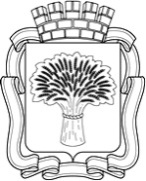 Российская ФедерацияАдминистрация города Канска
Красноярского краяПОСТАНОВЛЕНИЕРоссийская ФедерацияАдминистрация города Канска
Красноярского краяПОСТАНОВЛЕНИЕРоссийская ФедерацияАдминистрация города Канска
Красноярского краяПОСТАНОВЛЕНИЕРоссийская ФедерацияАдминистрация города Канска
Красноярского краяПОСТАНОВЛЕНИЕ17.06.2019 г.№558